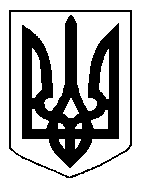 БІЛОЦЕРКІВСЬКА МІСЬКА РАДА	КИЇВСЬКОЇ ОБЛАСТІ	Р І Ш Е Н Н Явід 21 червня 2018 року                                                                                № 2445-53-VIIПро припинення терміну дії договору оренди землі Споживчому товариству Виробничої фірми «Агрореммаш»Розглянувши звернення постійної комісії з питань земельних відносин та земельного кадастру, планування території, будівництва, архітектури, охорони пам’яток, історичного середовища та благоустрою до міського голови від 10 травня 2018 року №193/2-17, протокол постійної комісії з питань  земельних відносин та земельного кадастру, планування території, будівництва, архітектури, охорони пам’яток, історичного середовища та благоустрою від 10 травня 2018 року  №128,  заяву Споживчого товариства Виробничої фірми «Агрореммаш» від 24 квітня 2018 року №2299, відповідно до ст. ст. 12, п. е) ч. 1  ст. 141  Земельного кодексу України, ст. 31 Закону України «Про оренду землі», п.34 ч.1 ст. 26 Закону України «Про місцеве самоврядування в Україні», міська рада вирішила:1.Припинити договір оренди землі з Споживчим товариством Виробничої фірми «Агрореммаш» під розміщення виробничої бази за адресою: вулиця Сквирське шосе, 29, площею 0,2997 га з кадастровим номером:  3210300000:06:049:0008,  який укладений 17 квітня  2013 року №31  на підставі  підпункту 1.8 пункту 1 рішення міської ради від 24 лютого 2011 року  № 76-06-VI «Про передачу земельних ділянок в оренду» та  підпункту 2.8 пункту 2 рішення міської ради від 28 березня  2013 року  № 928-40-VI «Про оформлення правовстановлюючих документів на земельні ділянки юридичним особам та фізичним особам-підприємцям»  та зареєстрований в Державному реєстрі речових прав на нерухоме майно  як інше речове право від 06.09.2013 року № 2645295,  відповідно до п. е) ч. 1 ст. 141 Земельного кодексу України, а саме: набуття іншою особою права власності на жилий будинок, будівлю або споруду, які розташовані на земельній ділянці.2.Особі, зазначеній в цьому рішенні звернутися до управління регулювання земельних відносин Білоцерківської міської ради для укладання додаткової угоди про припинення договору оренди землі від 17 квітня  2013 року №31 відповідно до даного рішення, а також оформити інші документи, необхідні для вчинення цієї угоди.3.Особі, зазначеній в цьому рішенні, зареєструвати припинення права оренди земельної ділянки в порядку, визначеному чинним законодавством України.4. Контроль за виконанням цього рішення покласти на постійну комісію з питань  земельних відносин та земельного кадастру, планування території, будівництва, архітектури, охорони пам’яток, історичного середовища та благоустрою.Міський голова                                          	                             Г. Дикий